UNIVERSITETI I PRISHTINËS "HASAN PRISHTINA"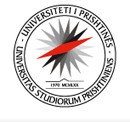 UNIVERSITAS STUDIORUM PRISHTINIENSITel.: +381 38 244 183, +381 38 244 - 186, Fax: +381 38 - 244 187RAPORT I STUDENTËVE QË KANË REGJISTRUAR SEMESTRIN© Sistemi Elektronik për Menaxhimin e Studentëve (SEMS)Fakulteti i Bujqësisë dhe VeterinarisëFakulteti i Bujqësisë dhe VeterinarisëFakulteti i Bujqësisë dhe VeterinarisëProgrami Ekonomi e BujqësisëProgrami Ekonomi e BujqësisëProgrami Ekonomi e BujqësisëBaçelorBaçelorBaçelor2023/20242023/20242023/2024NrGrupi –I-1Arjeta Islam Bytyçi2Bulzë Avni Kovani3Emin Demush Kryeziu4Taulant Selman Gashi5Arlind Afrim Haradinaj6Erza Ferit Rama7Elsa Remzi Shala8Fexhrie Adem Babatinca9Agnesa Xhafer Januzi10Erza Isak Brahimi11Viola Fadil Zekaj12Denisa Bashkim Muharremaj13Joni Ruzhdi Hamza14Gentrit Ragip Ymeri15Edvin Ylber Murtezaj16Shkelzen Avdullah Ukaj17Rinesa Hamdi Emini18Besnik Afrim Plakolli19Linda Valdet Bytyqi20Diellor Ylber Kryeziu